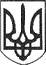 РЕШЕТИЛІВСЬКА МІСЬКА РАДАПОЛТАВСЬКОЇ ОБЛАСТІРОЗПОРЯДЖЕННЯ25 грудня 2023 року   			                                                                  № 343Про створення комісії з інвентаризації об’єктів культурної спадщини у Решетилівській міській територіальній громаді та затвердження плану проведення моніторингу об’єктів культурної спадщини у 2024 роціКеруючись законами України „Про місцеве самоврядування в Україні”, „Про охорону культурної спадщини”, наказом Міністерства культури України від 11.03.2013 №158 „Про затвердження Порядку обліку об'єктів культурної спадщини” та з метою забезпечення контролю і проведення обстеження об'єктів культурної спадщини у Решетилівській громаді,ЗОБОВ’ЯЗУЮ:1. Створити комісію з інвентаризації об’єктів культурної спадщини у Решетилівській міській територіальній громаді у складі згідно з додатком.2. Затвердити план проведення моніторингу об’єктів культурної спадщини у  Решетилівській  міській  територіальній  громаді у 2024 році, що додається.3. Відділу культури, молоді, спорту та туризму виконавчого комітету Решетилівської міської ради (Тітік Михайло) скласти інформаційну довідку за результатами моніторингу у термін, що не перевищує 15 робочих днів з моменту проведення моніторингу.4. Координацію роботи щодо виконання цього розпорядження покласти на відділ культури, молоді, спорту та туризму виконавчого комітету Решетилівської міської ради. 5. Контроль за виконанням даного розпорядження покласти на першого заступника міського голови Сивинську Інну.Міський голова                                                                          Оксана ДЯДЮНОВАДодаток до розпорядження міського голови25 грудня 2023 року № 343 Склад комісії з інвентаризації об’єктів культурної спадщини у Решетилівській міській територіальній громадіГолова комісії: начальник відділу культури, молоді, спорту та туризму виконавчого комітету Решетилівської міської ради, а в разі його відсутності особа, яка виконує обов’язки начальника відділуЧлени комісії: головний спеціаліст відділу культури, молоді, спорту та туризму виконавчого комітету Решетилівської міської ради;спеціаліст І категорії відділу культури, молоді, спорту та туризму виконавчого комітету Решетилівської міської ради;головний спеціаліст відділу архітектури та містобудування виконавчого комітету Решетилівської міської ради;староста на підвідомчій території.Начальник відділу культури,	молоді, спорту  та туризму                                                            Михайло ТІТІКЗАТВЕРДЖЕНОрозпорядження міського голови25 грудня 2023 року № 343План проведення моніторингу об’єктів культурної спадщини у Решетилівській міській територіальній громаді у 2024 роціНачальник відділу культури,молоді, спорту  та туризму                                                            Михайло ТІТІК№ п/пНазва обʼєкта культурної спадщиниМісце знаходження обʼєкта культурної спадщиниМісяць проведення моніторингу1Пам’ятник-погруддя Т.Г.Шевченкус. Лиман ДругийБерезень2Меморіальний комплекс: Братська могила воїнів. Пам’ятний знак полеглим воїнам-односельчанамс. БратешкиБерезень3Меморіальний комплекс: Братська могила воїнів. Пам’ятний знак полеглим воїнам-односельчанамс.Глибока БалкаТравень4Меморіальний комплекс: Братська могила воїнів. Пам’ятний знак полеглим воїнам-односельчанамс.ДемидівкаКвітень5Пам’ятний знак полеглим воїнам-односельчанамс.КаленикиЧервень6Пам’ятний знак полеглим воїнам-односельчанамс.КолотіїВересень7Меморіальний комплекс. Могила І.Т.Бабича. Пам’ятний знак полеглим воїнам-односельчанамс.КривкиЛипень8Меморіальний комплекс: Братська могила воїнів. Пам’ятний знак полеглим воїнам-односельчанамс.КукобівкаКвітень9Меморіальний комплекс: Братська могила воїнів. Пам’ятний знак полеглим воїнам-односельчанамс. Лиман ДругийТравень10Меморіальний комплекс: Братська могила воїнів. Пам’ятний знак полеглим воїнам-односельчанамс. Лиман ПершийСерпень11Пам’ятний знак полеглим воїнам-односельчанамс. ЛобачіТравень12Меморіальний комплекс: Могила воїна політпрацівникас. Малий БакайТравень13Пам’ятний знак полеглим воїнам-односельчанам с. М’якеньківкаЧервень14Пам’ятний знак полеглим воїнам-односельчанамс. Нова МихайлівкаЛипень15Меморіальний комплекс: Братська могила воїнів. Пам’ятний знак полеглим воїнам-односельчанамс.ПасічникиСерпень16Пам’ятний знак полеглим воїнам-односельчанамс.ПащенкиСерпень17Меморіальний комплекс: Братська могила воїнів. Пам’ятний знак полеглим воїнам-односельчанамс.ПотеряйкиЛипень18Меморіальний комплекс: Братська могила воїнів. Пам’ятний знак полеглим воїнам-односельчанамс.СухорабівкаЧервень19Пам’ятний знак полеглим воїнам-односельчанамс.ФедіївкаЛипень20Меморіальний комплекс: Братська могила воїнів. Пам’ятний знак полеглим воїнам-односельчанамс.ШамраївкаСерпень21Меморіальний комплекс: Братська могила воїнів. Пам’ятний знак полеглим воїнам-односельчанамс.ШевченковеСерпень22Меморіальний комплекс: Братська могила воїнів. Пам’ятний знак полеглим воїнам-односельчанамс.ШилівкаЧервень23Пам’ятний знак односельчанам, що загинули під час російсько-японської та першої світової воєнс.ШилівкаЧервень24Пам’ятний знак полеглим воїнам-односельчанам періоду громадянської і Другої світової воєнс.ШкурупіїЛипень25Меморіальний комплекс: Братська могила воїнів. Пам’ятний знак полеглим воїнам-односельчанамс.ПіщанеЛипень26Меморіальний комплекс: Братська могила воїнів. Пам’ятний знак полеглим воїнам-односельчанамс. ПокровськеЛипень27Пам’ятник трудової Слави – трактор „ХТЗ”с. ПокровськеЛипень28Пам’ятник-погруддя Т.Г.Шевченкум.РешетилівкаВересень29Пам’ятник-погруддя піонеру-герою Альоші Василенку, розстріляному в 1943 роцім.Решетилівка, центрВересень30Пам’ятник землякам, полеглим у Другій світовій війнім.Решетилівка вул.НовосанжарськаВересень31Пам’ятний знак полеглим воїнам-землякамм.Решетилівка мікрорайон Новоселівка, площаВересень32Пам’ятник трудової Слави – трактор ,,Універсал”м.Решетилівка, сільгосптехнікаВересень33„Братська могила борців за владу Рад, радянських воїнів і жертв нацизму” (меморіал Слави)м.Решетилівка, Парк Перемоги вул.СтарокиївськаВересень34Братська могила радянських воїнів, партизанів, пам’ятний знак полеглим землякамс.Остап’єЧервень35Пам’ятний знак загиблим в Афганістанім.Решетилівка, вул.ПокровськаВересень36Пам’ятний знак на честь 60-річчя визволення Решетилівщиним.Решетилівка, вул.ПокровськаВересень37Пам’ятний знак жертвам Голодомору 1932-1933 рр. та політичних репресій 1920-их-початку 1950-их рр.м.Решетилівка, центральний паркВересень38Пам’ятний знак на честь воїнів 3-ї танкової бригадим.Решетилівка, вул.Полтавська, 81Вересень39Пам’ятний знак учасникам ліквідації аварії на ЧАЕСм.Решетилівка, вул.ШевченкаВересень40Курган Іс.Шкурупіївка, споруда поблизу шосеВересень